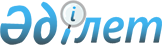 О признании утратившими силу некоторых решений уполномоченного органа, осуществляющего руководство в сферах естественных монополий, регулируемых рынках и защиты конкуренцииПриказ Министра национальной экономики Республики Казахстан от 24 февраля 2017 года № 78. Зарегистрирован в Министерстве юстиции Республики Казахстан 9 марта 2017 года № 14877
      В соответствии с подпунктом 4) пункта 2 статьи 46 Закона Республики Казахстан от 6 апреля 2016 года "О правовых актах" ПРИКАЗЫВАЮ:
      1. Признать утратившим силу некоторые решения уполномоченного органа, осуществляющего руководство в сферах естественных монополий, регулируемых рынках и защиты конкуренции согласно приложению к настоящему приказу. 
      2. Комитету по регулированию естественных монополий, защите конкуренции и прав потребителей Министерства национальной экономики Республики Казахстан обеспечить в установленном законодательством Республики Казахстан порядке:
      1) государственную регистрацию настоящего приказа в Министерстве юстиции Республики Казахстан;
      2) направление копии настоящего приказа в печатном и электронном виде на официальное опубликование в периодические печатные издания в течение десяти календарных дней после его государственной регистрации в Министерстве юстиции Республики Казахстан, а также в Республиканский центр правовой информации для включения в Эталонный контрольный банк нормативных правовых актов Республики Казахстан; 
      3) размещение настоящего приказа на интернет-ресурсе Министерства национальной экономики Республики Казахстан;
      4) в течение десяти рабочих дней после государственной регистрации настоящего приказа в Министерстве юстиции Республики Казахстан представление в Юридический департамент Министерства национальной экономики Республики Казахстан сведений об исполнении мероприятий, предусмотренных подпунктами 1), 2) и 3) настоящего пункта.
      3. Контроль за исполнением настоящего приказа возложить на курирующего вице-министра национальной экономики Республики Казахстан.
      4. Настоящий приказ вводится в действие по истечении десяти календарных дней после дня его первого официального опубликования. Перечень утративших силу некоторых решений уполномоченного органа, осуществляющего руководство в сферах естественных монополий, регулируемых рынках и защиты конкуренции
      1. Приказ Председателя Агентства Республики Казахстан по защите конкуренции от 14 ноября 2012 года № 443-ОД "Об утверждении формы ежеквартальной информации по монопольным видам продукции, об объемах производства и реализации, отпускных ценах и уровне доходности реализуемых монопольных товаров и инструкции по ее заполнению" (зарегистрированный в Реестре государственной регистрации нормативных правовых актов № 8176, опубликованный 19 января 2013 года в газете "Казахстанская правда № 20-21 (27294-27295);
      2. Приказ Председателя Агентства Республики Казахстан по регулированию естественных монополий от 19 июля 2013 года № 216-ОД "Об утверждении Правил представления и рассмотрения ходатайств о даче согласия на осуществление субъектами естественных монополий иной деятельности" (зарегистрированный в Реестре государственной регистрации нормативных правовых актов Республики Казахстан № 8653, опубликованный 22 января 2014 года в газете "Казахстанская правда" № 14 (27635);
      3. Приказ Министра национальной экономики Республики Казахстан по защите конкуренции от 30 ноября 2015 года № 740 "Об утверждении Правил включения и исключения субъектов рынка из государственного реестра субъектов рынка, занимающих доминирующее или монопольное положение на регулируемых рынках" (зарегистрированный в Реестре государственной регистрации нормативных правовых актов № 12485, опубликованный 31 декабря 2015 года в информационно-правовой системе "Әділет").
					© 2012. РГП на ПХВ «Институт законодательства и правовой информации Республики Казахстан» Министерства юстиции Республики Казахстан
				
      Министр
национальной экономики
Республики Казахстан

Т. Сулейменов
Приложение
к приказу Министра
национальной экономики
Республики Казахстан
от 24 февраля 2017 года № 78